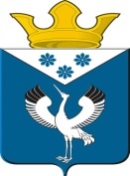 Российская ФедерацияСвердловская областьГлава муниципального образованияБаженовское сельское поселениеПОСТАНОВЛЕНИЕот 27.02.2019 г.с.Баженовское                                        №27О внесении изменений в  Муниципальную  программу                                   МО  Баженовское сельское поселение  «Социально-экономическое развитие муниципального образования  Баженовское сельское  поселение  на 2015 – 2024 годы», утвержденную постановлением Главы муниципального образования Баженовское сельское поселение от 11.09.2014 г. №84В соответствии с Постановлением Главы  муниципального образования  Баженовское сельское поселение от 22.11.2013 г. № 162 «О Порядке формирования и реализации муниципальных программ муниципального образования Баженовское  сельское поселение» (в редакции от 10.12.2014), Постановлением  Главы муниципального образования  Баженовское сельское поселение от 01.08.2018 г. №93 «О продлении срока действия муниципальной программы»,       ПОСТАНОВЛЯЮ: Внести в  Муниципальную программу муниципального образования Баженовское сельское поселение «Социально-экономическое развитие муниципального образования Баженовское сельское поселение» на 2015 – 2024 годы», утвержденную Постановление  Главы муниципального образования Баженовское сельское поселение от 11.09.2014 г. №84, с изменениями, внесенными  Постановлениями Главы муниципального образования  Баженовское сельское поселение, в редакции от 08.11.2016 №224,  21.06.2017 №87, 28.06.2017  №90, 01.08.2017  №107, 12.09.2017 №132, 29.09.2017 №140, 23.10.2017 №154, 25.10.2017 №155, 14.03.2018 №19, 02.04.2018 №27, 31.05.2018 №56-А, 15.06.2018 №62, 21.06.2018 №68,19.07.2018 №84,01.08.2018 №93, 14.08.2018 №102-А, 10.09.2018 №119, 10.09.2018 №122, 26.10.2018 №145, 01.11.2018 №153, 27.02.2019 №27.2. Муниципальную программу «Социально-экономическое развитие муниципального образования Баженовское сельское поселение» на 2015 – 2024 годы», изложить в новой редакции (прилагается).3.Разместить настоящее  Постановление на официальном сайте Админситрации МО Баженовское сельское поселение http://bajenovskoe.ru4. Контроль за исполнением настоящего Постановления оставляю за  собой.Глава администрации  МО Баженовское           сельское поселение                                                                Л.Г.Глухих